Umwelt im Unterrichtwww.umwelt-im-unterricht.deArbeitsmaterial (Grundschule)Produkt oder Ressource? Was sind überhaupt Ressourcen und wofür braucht man sie? Und was ist der Unterschied zu Produkten? Mithilfe der Materialien entwickeln die Schüler/-innen Ideen, was Ressourcen sind und wie sie geschont werden können. Hinweise für LehrkräfteWas gehört noch zu diesen Arbeitsmaterialien?   Die folgenden Seiten enthalten Arbeitsmaterialien zum Thema der Woche „Ressourceneffizienz – Rohstoffe sparen, Umwelt schonen“ von Umwelt im Unterricht. Zum Thema der Woche gehören Hintergrundinformationen, ein didaktischer Kommentar sowie ein Unterrichtsvorschlag. Sie sind abrufbar unter:  https://www.umwelt-im-unterricht.de/wochenthemen/ressourceneffizienz-rohstoffe-sparen-umwelt-schonen/. Inhalt und Verwendung der ArbeitsmaterialienDie Materialien umfassen eine Kurzgeschichte und ein dreiseitiges Arbeitsblatt. Die Kurzgeschichte wird zu Beginn der Unterrichtseinheit genutzt, um den Schülern/Schülerinnen die Bedeutung und die Begrenztheit von Ressourcen zu vermitteln. Das Arbeitsblatt hilft Schülern/Schülerinnen, den Unterschied und Zusammenhang zwischen Ressourcen und Produkten zu erkennen. Anhand verschiedener Bilder und der dazugehörigen Bildunterschriften überlegen sie, welche Ressource zur Herstellung welches Produktes benötigt wird. Kurze Denkanstöße helfen ihnen, Ideen zu entwickeln, um Ressourcen bei der Herstellung der Produkte zu schonen. Zusätzlich erläutert eine Wörterliste schwierige Begriffe der Unterrichtseinheit.Übersicht über die ArbeitsmaterialienArbeitsblatt 1 Kuchen backen mit Hindernissen – Eine Geschichte	1Arbeitsblatt 2 – Seite 1 Produkt oder Ressource?	2Arbeitsblatt 2 – Seite 2 Produkt oder Ressource?	3Arbeitsblatt 2 – Seite 3 Produkt oder Ressource?	4BildlizenzenGummibärchen: Hans / pixabay / Pixabay-LizenzHandy: JESHOOTS-com / pixabay / Pixabay-LizenzAuto: Pezibear / pixabay / Pixabay-LizenzBücher: Free-Photos / pixabay / Pixabay-LizenzHolz: Free-Photos / pixabay / Pixabay-Lizenz Wasser: ronymichaud / pixabay / Pixabay-LizenzZuckerrohr: fietzfotos / pixaybay / Pixabay-LizenzErdöl (Pumpe): skeeze / pixabay / Pixabay-LizenzMetalle (Tagebau): MichaelGaida / pixabay / Pixabay-LizenzArbeitsblatt 1
Kuchen backen mit Hindernissen – Eine GeschichteElif und Finn backen für ihr Leben gern, und heute backen sie Schokoladenkuchen mit Himbeeren. Finn hat bereits alle Zutaten zusammengesucht und auf den Küchentisch gestellt: Mehl, Zucker, Butter, Eier, etwas Milch. Dazu noch Schokolade und Himbeeren zum Dekorieren. Elif beginnt damit, Butter und Zucker zu verrühren. Finn holt derweil die Eier aus der Verpackung. Dabei fällt ihm jedoch ein Ei auf den Boden. Eine riesige Sauerei! „Jetzt haben wir ein Ei zu wenig!“, ärgert sich Elif. Sie versuchen trotzdem, den Kuchen zu backen. Sie geben Mehl und Milch in die Schüssel und verrühren alles zu einem cremigen Teig. Er sieht so lecker aus! Nur einmal wollen die Kinder ihren Finger in den Teig stecken und ihn genüsslich abschlecken. Finn ruft: „Lecker! Wir müssen noch einmal probieren!" Und danach probieren sie noch einmal. Und noch einmal. Plötzlich merken sie, dass die Schüssel nur noch halb voll ist. „Das reicht nicht mehr für einen Kuchen, jetzt müssen wir neuen Teig machen“, erschrickt Finn. Doch, oh nein, sie haben keine Eier und keine Milch mehr! Also nehmen sie stattdessen Cola und Schlagsahne. Elif vermischt den neuen mit dem restlichen Teig und gibt alles in die Kuchenform. Sie trauen sich nicht, nochmals zu probieren. Finn stellt die Kuchenform schnell in den heißen Ofen. Jetzt müssen die beiden warten. Lange warten! Vor lauter Langeweile beginnen sie, ein paar Himbeeren und etwas von der Schokolade zu naschen. Die sollen eigentlich am Ende auf den fertigen Kuchen, damit er schön aussieht. Als der Kuchen fertiggebacken ist, sind die beiden Zutaten jedoch komplett aufgegessen. Elif und Finn können den Kuchen nicht mehr dekorieren. Dabei hätte das so schön ausgesehen! Sie warten noch etwas, bis der Kuchen abgekühlt ist. Dann endlich können sie ihn probieren. Wie wird er ihnen wohl schmecken? Was hätten die Kinder besser machen können? Arbeitsblatt 2 – Seite 1
Produkt oder Ressource? Ressourcen werden benötigt, um viele der Gegenstände herzustellen, die wir benutzen. Doch was genau sind Ressourcen? Und was ist der Unterschied zu Produkten? AufgabenstellungWas ist ein Produkt und was ist eine Ressource?
Schau dir die verschiedenen Bilder auf der nächsten Seite an. Umkreise die Produkte mit roter, die Ressourcen mit grüner Farbe. Welche Ressourcen werden benötigt, um die Produkte herzustellen? Verbinde jeweils die Ressourcen mit den passenden Produkten. Können bei der Herstellung der Produkte Ressourcen gespart werden?
Lies dir die Denkanstöße auf der letzten Seite durch und schreibe deine Ideen auf. WörterlisteRessource: Ressourcen kommen in der Natur vor. Sie werden auch Rohstoffe genannt. Sie werden gebraucht, um Dinge zu produzieren.Produkt: Ein Produkt ist etwas, das gekauft werden kann. Oft wird es von Menschen hergestellt. Für die Herstellung werden Ressourcen benötigt.Erdöl: Erdöl ist eine klebrige Flüssigkeit, die tief in der Erde lagert. Sie ist aus Pflanzen und Tieren entstanden, die vor Millionen Jahren abgestorben und unter die Erde gesunken sind. Erdöl wird zum Beispiel gebraucht, um Autos, Schiffe und andere Fahrzeuge anzutreiben und um Kunststoff herzustellen.Kunststoff: Ein anderes Wort für Plastik. Kunststoffe kommen nicht in der Natur vor. Sie werden von Menschen aus Erdöl hergestellt. Arbeitsblatt 2 – Seite 2
Produkt oder Ressource? 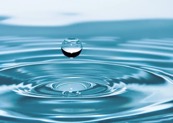 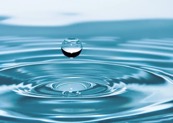 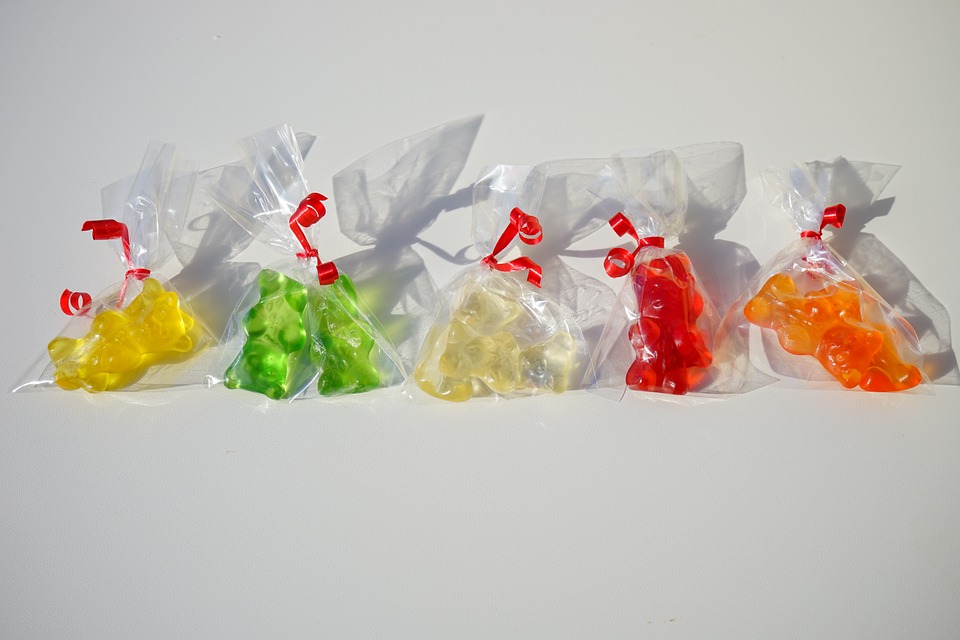 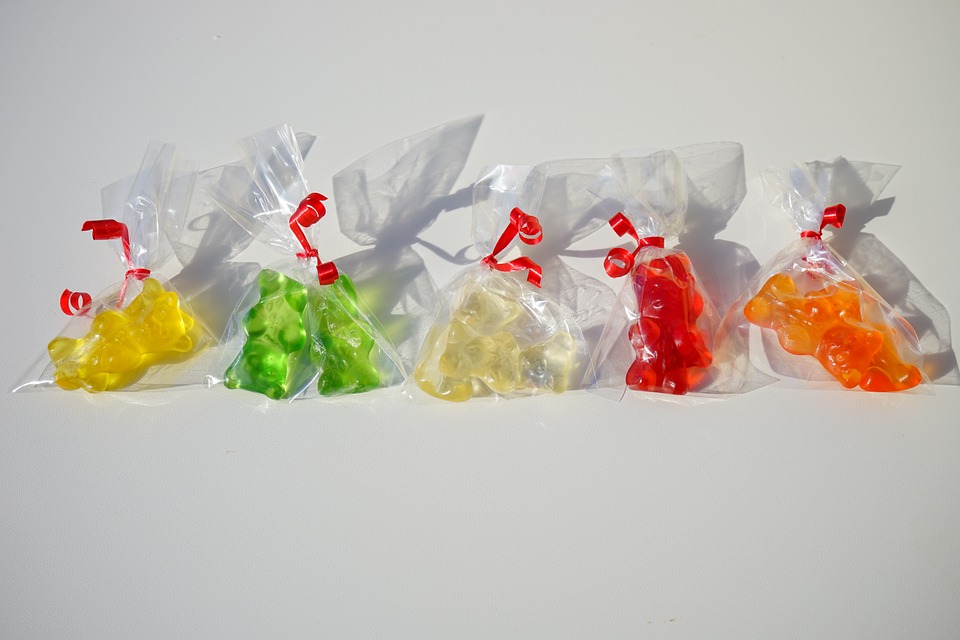 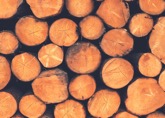 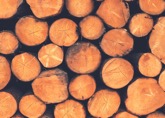 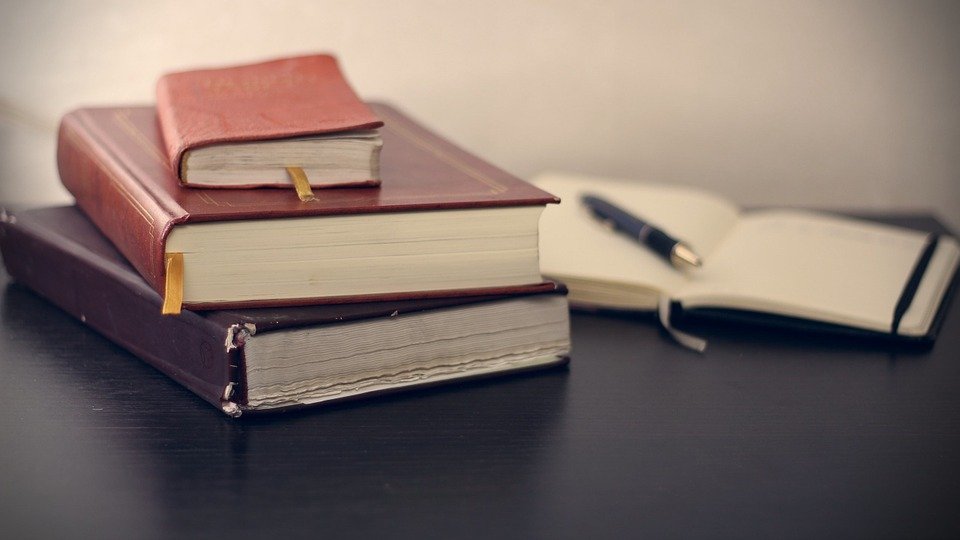 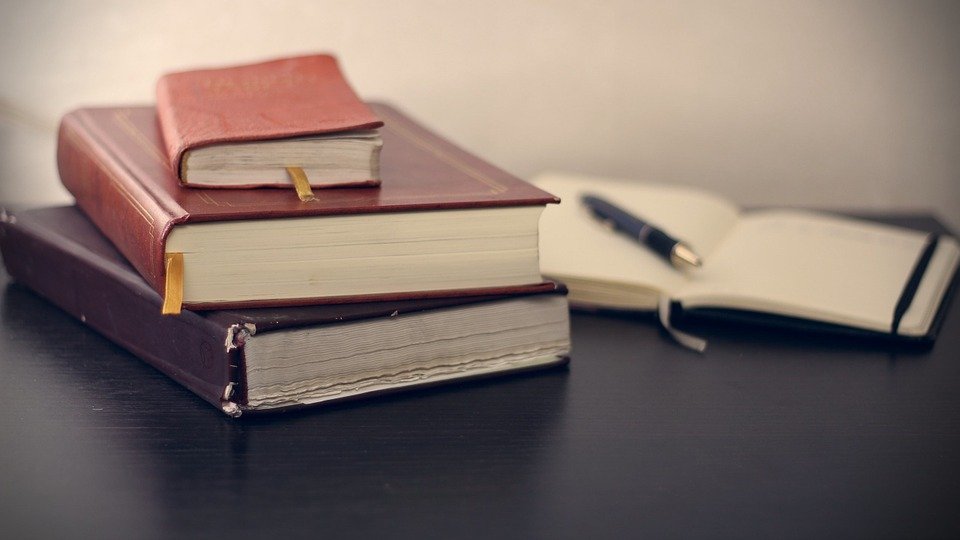 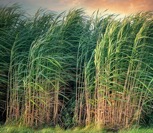 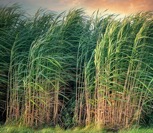 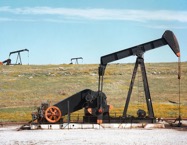 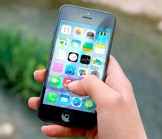 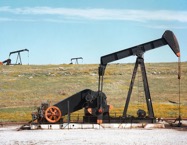 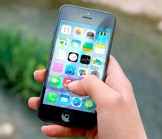 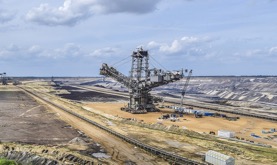 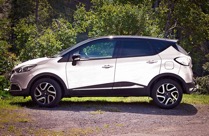 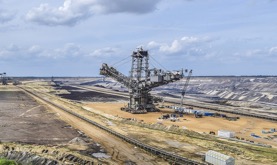 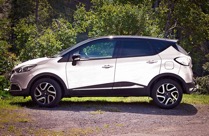 Arbeitsblatt 2 – Seite 3
Produkt oder Ressource? Können bei der Herstellung der Produkte Ressourcen gespart werden?
Schreibe deine Ideen unten auf. Die Denkanstöße unten können dir dabei helfen. Gummibärchen:Bücher:Autos:Handys:DenkanstößeWarum neu kaufen, wenn man teilen kann? Papier statt Plastik! Lieber klein und sparsam als groß und verschwenderisch!Kann man das reparieren oder muss ich es neu kaufen? Abfälle richtig sortieren ist wichtig. Dann können die Rohstoffe wiedergewonnen und für neue Produkte genutzt werden. 